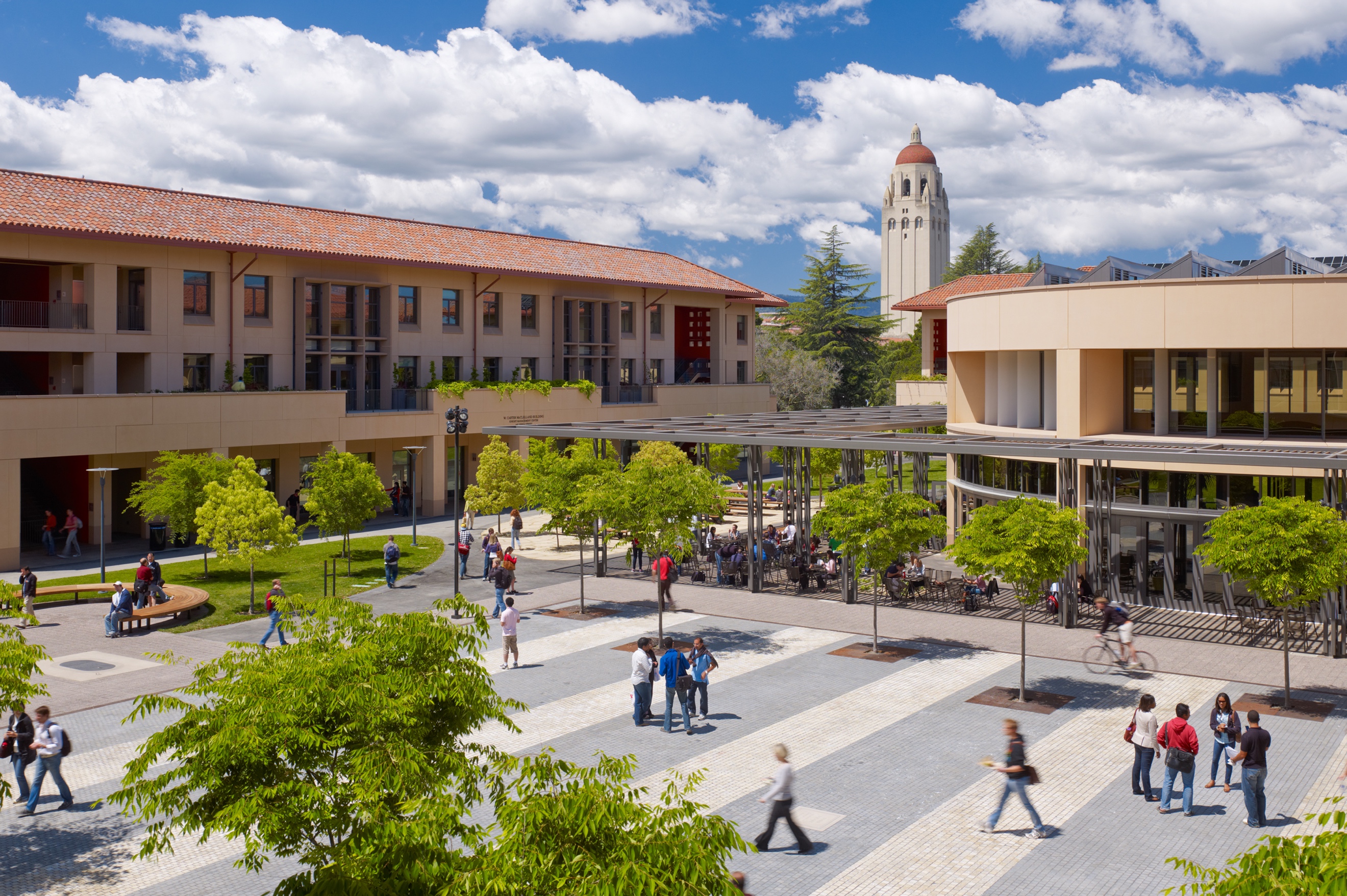 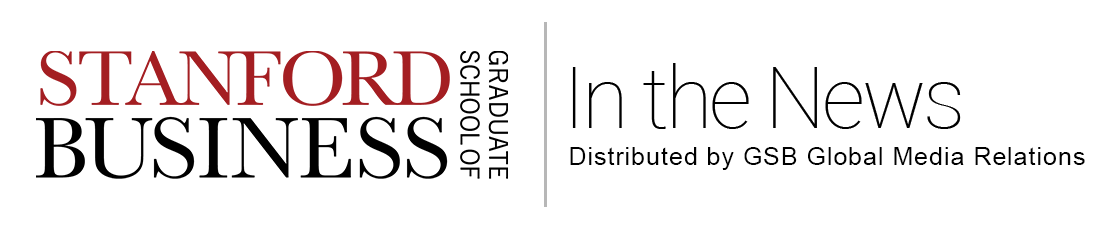 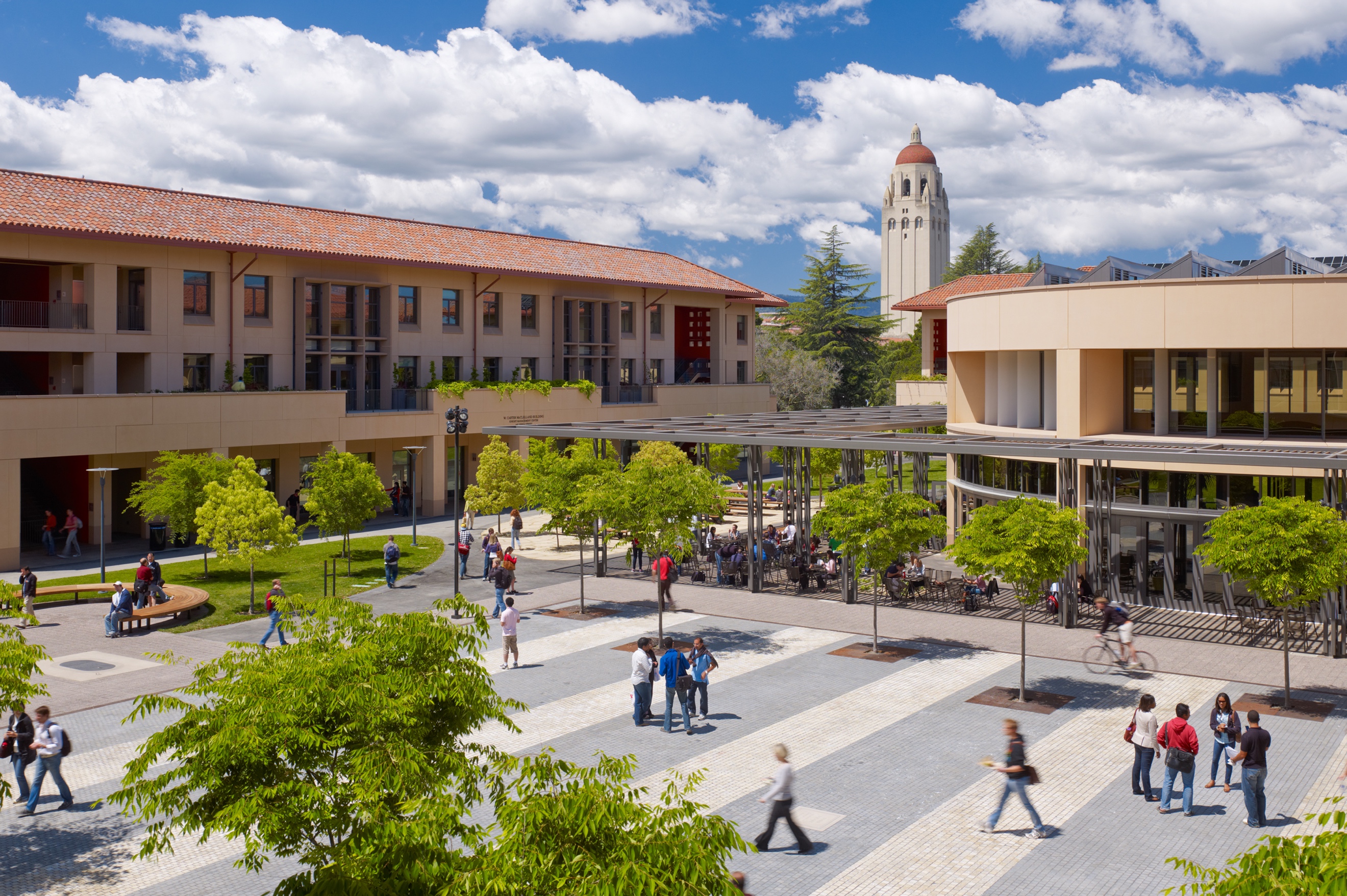 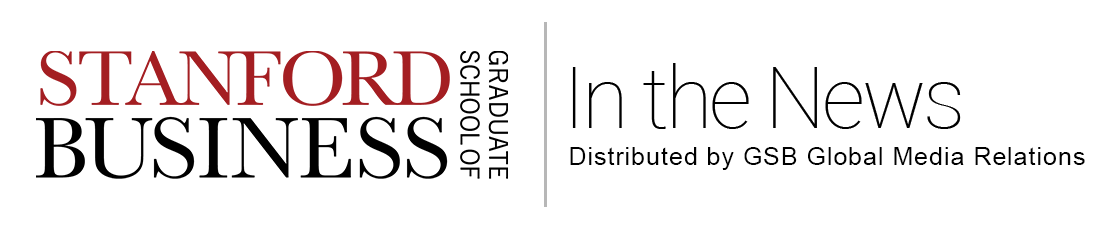 In November, the Stanford Graduate School of Business, its faculty, alumni and students were mentioned 828 times in top media outlets across the U.S. and around the globe. Please see below for a sampling of the coverage in top media outlets this month: Stanford GSB in the News Stanford Tops the Business Schools with the Most Satisfied MBA Graduates
Forbes - November 16, 2017 - Forbes surveyed 17,500 alumni this year from the MBA Class of 2012, and Stanford’s grads are hands down the most satisfied with their education and current jobs.Stanford Over Harvard: Not A Moral Failure, But Rational Economics 
Forbes - November 20, 2017 - Of applicants who were accepted to the MBA programs at both Harvard and Stanford in 2015, 56 percent chose Stanford versus only 22 percent for Harvard. A Queer Program for Becoming the Boss
Advocate - November 20, 2017 - We seem to be overlooking the rise of many transgender leaders in the world of business. Thankfully, the recently launched LGBTQ Executive Leadership Program at Stanford Graduate School of Business is trying to change that. Sustainable Investment Joins the Mainstream
The Economist - November 25, 2017 - Under pressure from alumni, several endowments have promised to clean up their investment portfolios…In the 1990s you might have been seen as “going soft”, says Matt Bannick from Omidyar Network, an impact-investment firm, but today over half of applications to Stanford Graduate School of Business mention the school’s efforts to alleviate poverty in developing countries.A Very Uncomfortable Business School Class Taught me How to use Feedback Effectively
Quartz - November 27, 2017 - At Stanford GSB, “Interpersonal Dynamics,” or “Touchy Feely,” as it’s more affectionately known by students, is the class to take. According to the GSB’s website, it’s been voted the most popular elective for 45 years running. Faculty and Research in the NewsValuing Social Impact Expertise in Impact InvestingStanford Social Innovation Review - November 1, 2017 - Bernadette Clavier & Neil Malhotra at the Stanford Graduate School of Business examined the hiring preferences of impact funds to help business students identify pathways to impact investing careers. Do Psychopaths Really Make Better Leaders? 
BBC - November 2, 2017 - A study from Stanford Graduate School of Business Professor Francis J. Flynnfound that guilt can act as a motivator. It also helps guide people morally by acting as a deterrent from doing things that are legally and morally wrong.The New York Fed President is First Among Equals
Marketplace – November 6, 2017- Professor Anat Admati comments on the postion of chief regulator for New York banks. ““The sort of cop on the street,” said Anat Admati, a professor of economics at Stanford. “Really implementing, enforcing, whatever the regulations are.”Women Who Speak up at Work get Ignored While Men get Promotions
New York Post - November 8, 2017 – “There’s a stereotype that women don’t make good leaders and yet there is actually increasingly large amounts of empirical research that women are evaluated more positively as leaders than men are,” said Margaret Neale, a management professor at the Stanford Graduate School of Business.A Stanford Professor Shows how the Wisdom of Literature can be Applied to Business and Leadership 
TechGig - November 10, 2017 -  Scotty McLennan, a lecturer of Political Economy at Stanford Graduate School of Business, teaches a course that uses literature as the basis for examining the moral and spiritual aspects of leadership and business.To End Sexual Harassment on the Job, End Workplace Bullying
LA Times - November 16, 2017 - The potential problems an anti-bullying law might create for a business would be more than offset by the advantages of replacing bullies with managers who truly have the temperament to lead. “Hundreds of experiments,” writes Robert Sutton, of the Stanford Graduate School of Business, show that demeaning bosses undermine employees’ “decision-making skills, productivity, creativity and willingness to work harder and help coworkers.”Die Welt ist voll von Zombie-Banken (The World is Full of Zombie Banks)
Neue Zürcher Zeitung – November 16, 2017 - Stanford professor Anat Admati criticizes banking supervision, describing how even ten years after the outbreak of the financial crisis, much of the sector has barely improved.Are You a Toxic Boss? If Your Team Won't Tell You, Neuroscience Will
Inc. - November 17, 2017 - When we're in the presence of someone who is more powerful, our innate response mechanisms are altered―translating into essentially a 'deer in headlights' response, because "your body is preparing to have heightened attentiveness to what others are doing and how you're being evaluated," says Deborah Gruenfeld of the Stanford Graduate School of Business.Why You Should Always Get Out in Front of Bad News
Forbes - November 20, 2017 - According to Michelle Clayman, who serves on the Advisory Council of the Stanford Graduate School of Business, we should be getting ahead of bad news and face it head on.When Bosses are Bullies
The Chicago Tribune - November 21, 2017 - “Hundreds of experiments,” writes Robert Sutton, of the Stanford Graduate School of Business, show that demeaning bosses undermine employees' “decision-making skills, productivity, creativity and willingness to work harder and help co-workers.”Can A.I. Be Taught to Explain Itself? 
The New York Times – November 21, 2017 – The New York Times reports on Michal Kosinski’s research into the capabilities of AI and the future of the technology. Alumni and Students in the NewsThe Grave Danger of Chain Migration and Amnesties: Basic Immigration and Amnesty Economics 
The Tribune Press - November 2, 2017 - Mike Scruggs, who holds an MBA from Stanford, writes about the Basics of Immigration and Amnesty Economics. 15 Women who Founded $1 Billion Startups
CNN Money - November 3, 2017 - Medallia, which was co-founded by Amy Pressman who has an MBA from Stanford, sells software that helps companies capture customer feedback. The Only Way to Bring Your Hat with You on An Adventure
Forbes - November 8, 2017 - Stanford MBA Lindsay McConnon had already sold a startup to online clothing retailer ModCloth back in 2010—a crowdsourcing program that let customers decide which designs the company would produce.Veterans’ Day Special: An Afghan War Casualty Looks Back and Wonders Why 
Foreign Policy - November 10, 2017 - The author Dan Berschinski is an alumnus of the United States Military Academy at West Point and Stanford University’s Graduate School of Business. He served as an infantry platoon leader in Afghanistan. He is now a small business owner in Atlanta, Georgia. Kelli Rhee is the New President and CEO of the Laura and John Arnold Foundation
Youth Today - November 13, 2017 – Kelli Rhee’s own education includes a bachelor’s degree in economics from Northwestern University, a master’s degree in education from Stanford University and finally an MBA from Stanford’s Graduate School of Business.29 Start-ups that Prove Silicon Valley Innovation Isn't Dead 
CNBC - November 14, 2017 - The founder and CEO of the startup Woebot.io, Alison Darcy, has the kind of industry expertise and credentials that make venture capitalists sigh, [she is a Stanford Ignite past participant, not Stanford MBA as reported]. Among the startups mentioned is Opus 12, founded "in 2015 by researchers from a chemical engineering lab at Stanford University..." [does not mention founder/CEO Nicholas Flanders is MBA '16].Meet 10 Women Influencing Venture Capital in NYC
Built in NYC - November 15, 2017 - As a principal at Insight Venture Partners, Anika Agarwal focuses on leveraged buyouts and helps lead investments in software companies. She earned an MBA from the Stanford Graduate School of Business.Designer Spotlight: Online Shopping Pioneer Cuyana Becomes Luxury Design House Direct To Consumer
Forbes - November 17, 2017 - San Francisco-based fashion brand Cuyana, best known as a pioneer and innovator in the direct-to-consumer space, joining the likes of Warby Parker and Everlane, has unveiled its own meticulously executed luxury designs. The strategic move brings Cuyana, once again, to the forefront as a leader in the next phase of retail. Founder Karla Gallardo worked at Apple and Goldman Sachs after earning her MBA from Stanford.Mukesh Ambani: India’s Richest Man with Clear Goals
Hindustan Times - November 20, 2017 - Mukesh Ambani, 60, the chairman and managing director of Reliance Industries Ltd is India’s richest man with a net worth of Rs 2.5 trillion ($38 billion). Ambani holds a Bachelor’s Degree in Chemical Engineering from University of Mumbai and is an alum of the Stanford Graduate School of Business. We Don’t Need More Alternatives to College 
EdSurge - November 22, 2017 - Two education entrepreneurs on opposite sides of the globe are already pioneering new models specifically accessible to first-generation or low-income students. Benje Williams, the founder of Amal Academy, and graduate of the Stanford Graduate School of Business is building scalable education ventures that connect low-income youth to career-accelerating opportunities in Pakistan. These 5 Hiring Tactics Made All the Difference for This Startup CEO 
Inc. - November 27, 2017 - Pablo Fuentes is the founder and CEO of Proven, a technology business based in Austin with a fully remote workforce. He's a Stanford MBA with a who's-who of venture capitalists behind his idea, and his company's ability to adapt, pivot and thrive springs from his philosophy on how to hire and manage his team.10 Things You Should Know About Billionaire Philanthropist Laurene Powell Jobs
Town & Country - November 27, 2017 - Powell Jobs received her MBA from the Stanford Graduate School of Business in 1991.Global CoverageBrazilQuando a Diversidade Vale Ouro (When Diversity is Worth Gold)
Projeto Colabora - November 9, 2017 - The Stanford LGBTQ Executive Leadership program, held at Stanford University, California, was developed by professors Tom Wurster and Sarah Soule of the Stanford Graduate School of Business to develop leadership and empower LGBTQ executives. Quais Erros Evitar Durante uma Candidatura para MBA nos EUA (What Mistakes to Avoid on an MBA Application in the US)  
Época Negócios - November 6, 2017 -  Kirsten Moss, assistant principal and director of MBA admissions at the Stanford Graduate School of Business, emphasizes that the ideal is to focus on what you can control - by doing research and reflecting deeply on your goals and motivations.Melhore Sua Fala Espontânea (Improve Your Spontaneous Speech)
November 6, 2017 – Article written by Matt Abrahams, professor at Stanford graduate School of Business. Pesquisas Sobre Psicologia do Consumo Ajudam a Alavancar Vendas (Research on consumer psychology helps leverage sales) 
Conta Corrente - November 14, 2017 - Video. Research on consumer psychology helps leverage sales. Africa‘Our Goal is to Help SMEs Scale-up, End Cycle of Poverty in Nigeria’
Live News Nigeria - November 21, 2017 - The Stanford Seed Transformation Network in Nigeria is a network of business leaders and entrepreneurs who are all alumni of the Stanford Seed Transformation Programme. The programme was initiated by and run by the Stanford Graduate School of Business, California.Chile¿Su CEO es Irremplazable? ( Is your CEO Irreplaceable?) 
MBA - América Economia - November 7, 2017 – “The details uncovered have profound implications for the CEO's talent development and compensation," said David Larcker, an accounting professor at the Graduate School of Business at Stanford, who led the research. El Humor es un Negocio Serio (Humor is a Serious Business) 
América Economia - November 16, 2017 - Emerging research compiled by Jennifer Aaker, professor at the Graduate School of Business at Stanford, and by lecturer Naomi Bagdonas, who co-taught a course on the subject, suggests that people fall from a "peak of humor " - both in the frequency of laughter and in the self-perception of fun - the moment they enter the workforce.United Kingdom Don’t be Fooled into Thinking that the UK Banking Sector is Safe in the Face of Brexit
The Independent- November 28, 2017 - Anat Admati comments on the regulatory minimum for equity capital in the UK in the face of Brexit.Should the Boss be Sacked?
Raconteur - November 29, 2017 -  Joel Peterson, professor of management at Stanford Graduate School of Business, supports the journalist's argument that it is unlikely that the role will ever be eradicated. 